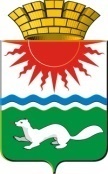 АДМИНИСТРАЦИЯ  СОСЬВИНСКОГО ГОРОДСКОГО ОКРУГАП О С Т А Н О В Л Е Н И Еот 10.06. 2019  № 367п.г.т. Сосьва О внесении изменений  в Порядок осуществления претензионно-исковой работы с  просроченной дебиторской задолженностью главными администраторами доходов бюджета Сосьвинского городского округа, утвержденный постановлением администрации Сосьвинского городского округа от 04.04.2019 №182В соответствии с постановлением администрация Сосьвинского городского округа  от 14.02.2019 № 59 «Об утверждении Плана мероприятий  по сокращению  задолженности по неналоговым доходам и принятию своевременных мер по  взысканию задолженности в бюджет Сосьвинского городского округа», руководствуясь ст.ст. 27, 30, 45 Устава Сосьвинского городского округа, администрация Сосьвинского городского округапостановляет:1. Внести в Порядок осуществления претензионной и исковой работы с просроченной дебиторской задолженностью главными администраторами доходов бюджета  Сосьвинского городского округа, утвержденный постановлением администрации Сосьвинского городского округа от 04.04.2019 № 182 изменения, изложив его в новой редакции(прилагается).2. Настоящее постановление опубликовать в газете «Серовский рабочий» и разместить на официальном сайте администрации Сосьвинского городского округа.         3. Контроль исполнения настоящего постановления возложить на заместителя главы администрации Сосьвинского городского округа по экономике, финансам и социальным вопросам  Семакину М.В.Глава Сосьвинскогогородского  округа                                                                               Г.Н. Макаров                    Утвержден постановлением  администрацииСосьвинского городского округа                                                                                          от 10.06. 2019  № 367Порядокосуществления претензионной и исковой работыс просроченной дебиторской задолженностью главными администраторами доходов бюджета Сосьвинского городского округаОбщие положения1.1. Настоящий Порядок регулирует отношения по взысканию просроченной дебиторской задолженности между главными администраторами  доходов бюджета Сосьвинского городского округа (далее – Администраторы доходов) и лицами, имеющими задолженность в бюджет Сосьвинского городского округа.         1.2 Претензионная и исковая  работа с просроченной дебиторской задолженностью осуществляется в три этапа:         - претензионное (досудебное) урегулирование спора;          -  исковое производство (судебный порядок рассмотрения спора);         -  взаимодействие с ССП по взысканию  задолженности. 1.3. Работа с просроченной дебиторской задолженностью осуществляется лицами,уполномоченными руководителем администратора доходов на осуществление работы спросроченной дебиторской задолженностью.1.4. Порядок осуществления претензионно-исковой работы с просроченной дебиторскойзадолженностью устанавливается настоящим Порядком в соответствии с Гражданским кодексомРоссийской Федерации, Гражданским процессуальным кодексом Российской Федерации,Арбитражным процессуальным кодексом Российской Федерации, законодательством РоссийскойФедерации, Свердловской области.1.5. Для организации работы с просроченной дебиторской задолженностью главныйадминистратор (администратор доходов) осуществляет внесение информации о работе спросроченной дебиторской задолженностью в соответствующие формы отчетности, составленныев электронном виде (далее – система учета).1.6. Главный администратор доходов осуществляет координацию и контроль заэффективностью и результативностью исполнения функций по работе с просроченнойдебиторской задолженностью администратора доходов. Контроль за эффективностью ирезультативностью исполнения функций по работе с просроченной дебиторской задолженностьюосуществляется ответственным должностным лицом, назначаемым руководителемадминистратора доходов.Администрирование просроченной дебиторской задолженности2.1. Администрирование просроченной дебиторской задолженности осуществляетсоответствующее уполномоченное лицо администратора доходов.2.2. К функциям уполномоченного лица, ответственного за администрированиепросроченной дебиторской задолженности, относится:2.2.1. Ежедневный контроль за своевременностью и полнотой исполнения обязательств подоговорам (соглашениям).2.2.2. Учет и начисление сумм штрафных санкций (штрафы, пени и (или) проценты постатье 395 Гражданского кодекса Российской Федерации) за неисполнение или ненадлежащееисполнение обязательств в соответствии с условиями договоров (соглашений).2.2.3. Контроль над поступлением денежных средств на лицевой счет администраторадоходов для погашения просроченной дебиторской задолженности.2.2.4. Проведение инвентаризации просроченной дебиторской задолженности,образовавшейся в результате неисполнения либо ненадлежащего исполнения контрагентомобязательств по договорам, срок действия которых истек и просрочен более одного месяца.2.2.5. Ежемесячное оформление и отправка уведомлений (претензий) по договорам(соглашениям) с просроченной дебиторской задолженностью.2.2.6. Уведомления уполномоченных лиц, ответственных за исковую работу и работу сФедеральной службой судебных приставов, о поступлении денежных средств на лицевой счетадминистратора доходов в счет погашения просроченной дебиторской задолженности подоговорам (соглашениям).2.2.7. Систематический мониторинг поступления информации и (или) документов оналичии оснований для признания просроченной дебиторской задолженности безнадежной квзысканию и передача информации уполномоченному лицу, ответственному за обеспечениеработы комиссии по рассмотрению вопросов признания безнадежной к взысканию задолженностипо платежам в бюджетСосьвинского городского округа.2.2.8. Внесение информации о работе с просроченной дебиторской задолженностью всистему учета в соответствии с пунктом 1.6 настоящего Порядка.Действия администратора доходов и порядок работы с просроченной дебиторскойзадолженностью3.1. Уполномоченное лицо, ответственное за администрирование просроченнойдебиторской задолженности проводит следующие мероприятия:- переговоры с должником о добровольной оплате задолженности;- направление уведомлений с расчетом суммы пени на суммы платежей, не внесенных вбюджет в установленные сроки по договору (соглашению);- направление претензий с требованием об оплате задолженности, включая уведомление опринудительном взыскании задолженности с указанием негативных для должника последствийтакого взыскания.3.2. Претензия, направленная должнику с требованием об оплате задолженности должнасодержать информацию о негативных последствиях для должника, вызванных предъявлениемиска и принудительным исполнением судебного акта.3.3. Срок погашения задолженности, предоставляемый должнику в заявленномтребовании, не должен превышать 30 дней. В обращении о погашении задолженности должныбыть указаны размер и требование о погашении всей задолженности, срок погашения которойнаступил на дату обращения.3.4. Претензия (уведомление) предъявляется в письменной форме и подписываетсяруководителем администратора доходов.3.5. Претензия (уведомление) отправляется заказным письмом с уведомлением о вручении,либо с применением иных средств связи, обеспечивающих фиксирование ее отправления, либовручается под расписку.3.6. Претензия (уведомление) подлежит рассмотрению в течение 30 дней со дня получения,если иной срок не установлен договором или соглашением сторон.3.7. В случае получения полного или частичного отказа в удовлетворении претензии илинеполучении в срок ответа на претензию, уполномоченное лицо, ответственное заадминистрирование просроченной дебиторской задолженности, направляет уполномоченномулицу, ответственному за исковую работу, в двух экземплярах следующие документы:1) копию уведомления и претензии;2) расчет суммы просроченной дебиторской задолженности и штрафных санкций занеисполнение или ненадлежащее исполнение обязательств в соответствии с условиями договора(соглашения);3) иные документы, необходимые для обоснования исковых требований.3.8. Уполномоченное лицо, ответственное за администрирование просроченнойдебиторской задолженности, обязано сообщать уполномоченному лицу, ответственному заисковую работу обо всех новых фактах и обстоятельствах (уточнение размера исковых требованийв связи с доначислением суммы просроченной дебиторской задолженности в размере,установленном договором (соглашением) и (или) правовыми актами Российской Федерации),имеющих отношение к предстоящему судебному разбирательству.3.9. Уполномоченное лицо, ответственное за исковую работу:3.9.1. Проводит правовую экспертизу предоставленных документов в соответствии спунктом 3.7 настоящего Порядка в течение пяти рабочих дней со дня их поступления.3.9.2. Направляет уведомление о расторжении договора (соглашения) и погашенияпросроченной дебиторской задолженности.3.9.3. В случае получения полного или частичного отказа в удовлетворении уведомленияили неполучении в срок ответа на уведомление, направляет в суд исковое заявление орасторжении договора (соглашения) и взыскании просроченной дебиторской задолженности всоответствии с требованиями Арбитражного процессуального кодекса Российской Федерации илиГражданского процессуального кодекса Российской Федерации в срок не позднее 30 рабочих днейсо дня истечения срока, указанного в уведомлении.3.9.4. Осуществляет мониторинг принятия заявления о взыскании задолженности подоговорам (соглашениям) к рассмотрению судом.3.9.5. Принимает участие в судебных разбирательствах и совершение действий,обеспечивающих взыскание задолженности.3.9.6. Направляет в суд ходатайства о принятии обеспечительных мер в случае, еслинепринятие этих мер может затруднить или сделать невозможным исполнение судебного акта.3.9.7. Направляет в суд заявления о выдаче исполнительного листа в срок не позднее 10рабочих дней со дня наступления срока выдачи исполнительного листа, если исполнительныйлист не направлен судом самостоятельно.3.9.8. Совершает действия по обжалованию актов, действий и (или) бездействия,препятствующих взысканию задолженности.3.9.9. Направляет исполнительный лист в Федеральную службу судебных приставов (далее- ФССП), в срок не позднее пяти рабочих дней, следующих за днем получения исполнительногодокумента.3.9.10. Повторно направляет исполнительный лист в ФССП, в случае если срокпредъявления для исполнения исполнительного документа, предусмотренный Федеральнымзаконом от 2 октября 2007 года N 229-ФЗ «Об исполнительном производстве», не истек.3.9.11. Осуществляет мониторинг поступления информации и (или) документов, которыеподтверждают наличие оснований для признания просроченной дебиторской задолженностибезнадежной к взысканию, и передает информацию и (или) документы уполномоченному лицу,ответственному за работу с ФССП, а также уполномоченному лицу, ответственному заобеспечение работы комиссии по рассмотрению вопросов признания безнадежной к взысканиюзадолженности по платежам в бюджет Сосьвинского городского округа.3.9.12. Передает уполномоченному лицу, ответственному за администрированиепросроченной дебиторской задолженности, информацию о ведении исковой работы для внесенияв систему учета в соответствии с пунктом 1.6 настоящего Порядка.Взыскание просроченной дебиторской задолженности4.1. Взыскание просроченной дебиторской задолженности в рамках исполнительногопроизводства осуществляет уполномоченное лицо, ответственное за работу с ФССП.4.2. К функциям уполномоченного лица, ответственного за работу с ФССП, относится:4.2.1. Мониторинг ведения исполнительного производства, включая мониторинг заистечением сроков предъявления исполнительного документа к исполнению, поступлениеминформации и (или) документов об окончании (прекращении) исполнительного производства.4.2.2. Обеспечение постоянного информационного взаимодействия со структурнымподразделением ФССП в рамках осуществления работы по взысканию задолженности.4.2.3. Мониторинг финансового положения должников, изменения финансовогоположения должников с учетом информации, содержащейся в открытых источниках.4.2.4. Направление выданного исполнительного документа в кредитные организации,Управление Федерального казначейства в случае наличия информации о счетах должника,открытых в кредитных организациях и в Управлении Федерального казначейства, для исполнениятребований, содержащихся в исполнительном документе, в срок не позднее окончания рабочегодня, следующего за днем получения сведений о счетах должника.4.2.5. Передача информации уполномоченному лицу, ответственному заадминистрирование просроченной дебиторской задолженности в соответствии с пунктом 1.6настоящего Порядка.5.Признание безнадежной к взысканию просроченной дебиторской задолженности исписание безнадежной к взысканию просроченной дебиторской задолженности5.1. Признание и списание безнадежной к взысканию просроченной дебиторскойзадолженности осуществляется администратором доходов в соответствии с нормативными правовыми актами, утвержденными главными администраторами доходов бюджета Сосьвинского городского округа, предусматривающие порядок принятия решений о признании безнадежной к взысканию задолженности по платежам в бюджет Сосьвинского городского округа, утвержденные в соответствии с постановлением администрации Сосвьвинского городского округа от 22.06.2018 № 465 «Об утверждении общих требований к порядку принятия решений о признании безнадежной к взысканию задолженности по платежам в бюджет Сосьвинского городского округа».    6. Контроль исполнения функций по работе с просроченнойдебиторской задолженностью6.1 К обязанностям уполномоченного лица, ответственного за контроль выполненияфункций по работе с просроченной дебиторской задолженностью относится:- контроль за своевременностью внесения в соответствии с пунктом 1.6 настоящегоПорядка в систему учета информации по итогам работы с просроченной дебиторскойзадолженностью, ее полнотой и достоверностью;- контроль за выполнением планов мероприятий по работе с просроченной дебиторскойзадолженностью, подготовкой отчетности о работе с просроченной дебиторской задолженностью,отчетов о состоянии просроченной дебиторской задолженности;- контроль за достижением показателей эффективности и результативности работы спросроченной дебиторской задолженностью, их анализ;- подготовка предложений по формированию показателей эффективности ирезультативности работы с просроченной дебиторской задолженностью, выработка мер,направленных на устранение причин, влияющих на эффективность и результативность работы спросроченной дебиторской задолженностью, препятствующих снижению ее размера;- обеспечение взаимодействия с уполномоченным лицом Финансовогоуправления администрации Сосьвинского городского округа, в том числе по вопросам своевременности представления информации и (или)документов о работе с просроченной дебиторской задолженностью, а также контроля за полнотойи достоверностью представляемых сведений;- согласование планов мероприятий по работе с просроченной дебиторскойзадолженностью администраторов доходов;- согласование отчетов о состоянии просроченной дебиторской задолженности иинформации о выполнении планов мероприятий администратора доходов по снижению размерапросроченной дебиторской задолженности.Отчетность о проведении претензионной и исковой  работы7.1. Главные администраторы доходов бюджета Сосьвинского городского округа ежеквартально до 25 числа месяца следующего за истекшим кварталом представляют в Финансовое управление администрации Сосьвинского городского округа (далее - Финансовое управление) отчет о проведении исковой работы.7.2. Формы отчетов о проведении претензионно-исковой работы устанавливаются Финансовым управлением. 7.3. Финансовое управление ежеквартально до 30 числа месяца следующего за истекшим кварталом представляет главе Сосьвинского городского округа отчет о проведении работы по сокращению задолженности и принятию своевременных мер по ее взысканию в отношении доходов, администрируемых главными администраторами доходов бюджета Сосьвинского городского округа.